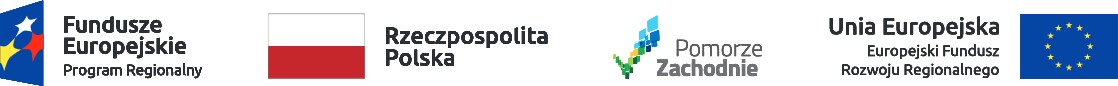 Załącznik nr … do SWZ/	2021Projekt umowyUMOWA NR WIM/	/2021z dnia	2021 rokuzawarta w Świnoujściu pomiędzy:Gminą Miasto Świnoujście, z siedzibą w Świnoujściu ul. Wojska Polskiego 1/5, NIP 855- 15-71-375, REGON 811684290reprezentowaną przez:.................................................................................................................................zwaną dalej Zamawiającym,a 				 z siedzibą w 			, ul. 		, (    - 		), wpisaną do rejestru przedsiębiorców Krajowego Rejestru Sądowego prowadzonego przez Sąd Rejonowy 		, 		Wydział Gospodarczy Krajowego Rejestru Sądowego pod nr KRS 		,  o kapitale zakładowym 				(wpłaconym w całości/wpłaconym w części tj. 			- zł), NIP 	, REGON 		, którą reprezentuje: 1.	 				-  		2.	 	- 	………………………………………., zwaną dalej WykonawcąLUB W PRZYPADKU ZAWARCIA UMOWY Z OSOBĄ FIZYCZNĄ PROWADZĄCĄ DZIAŁALNOŚĆ GOSPODARCZĄ: 	   	,  zam. 	prowadzącą/cym działalność gospodarczą podfirmą:	 	 	,	ul.	 	z		głównym	miejscem	prowadzenia	działalności	w (   - 	 		),	NIP	 		,	REGON 	,  działając-ą/ym  osobiście/któr-ą/ego reprezentuje   	  	jako pełnomocnik na podstawie załączonego do Umowy pełnomocnictwa, zwan-ą/ym dalej Wykonawcą.Umowa  zostaje  zawarta  w  oparciu  o  wybór  najkorzystniejszej  oferty  w  postępowaniu   o udzielenie zamówienia publicznego nr …………………….., przeprowadzonym w trybie przewidzianym w art. 275 pkt 1) ustawy z dnia 11.09.2019 r. - Prawo zamówień publicznych (Dz. U z 2019 r. poz. 2019).§ 1 [Przedmiot umowy]Zamawiający zleca, a Wykonawca przyjmuje do wykonania roboty budowlane obejmujące modernizację wewnętrznych instalacji sanitarnych wraz z przebudową węzłac.o. oraz wymianę oświetlenia i budowę instalacji fotowoltaicznej w Centrum Edukacji Zawodowej i Turystyki przy ul. Gdyńskiej 26 w Świnoujściu (zwanymi dalej„Przedmiotem umowy”).Przedmiot umowy obejmuje w szczególności:wykonanie robót budowlanych na podstawie dokumentacji projektowej wymienionej w załączniku nr 1 do SWZ wraz z dokonaniem wymaganych uzgodnień i odbiorów  z gestorami sieci w celu przekazania wykonanych instalacji do użytkowania;opracowanie dokumentacji powykonawczej .Przedmiot i zakres zamówienia określa opis przedmiotu zamówienia stanowiącyzałącznik nr 1 do Umowy oraz zakres rzeczowo-finansowy stanowiący załącznik nr 2.Wykonawca wykona Przedmiot umowy zgodnie z zakresem, określonym w Umowie oraz dokumentacji przetargowej, w tym dokumentacji projektowej.Wykonawca zobowiązuje się do wykonania Przedmiotu umowy z zachowaniem należytej staranności oraz profesjonalizmu, zgodnie z zasadami wiedzy technicznej, obowiązującymi przepisami i normami, w tym warunkami technicznymi wykonaniai odbioru robót.Przedmiot   umowy   należy    wykonać    zgodnie    z    obowiązującymi    przepisami,    a w szczególności wynikającymi z ustawy z dnia 7 lipca 1994 r. –  Prawo  budowlane (Dz. U. z 2019 r. poz. 1186 ze zm.) (zwane dalej „Prawem budowlanym”) i przepisów wykonawczych wydanych na jej podstawie, z uwzględnieniem przepisów dotyczących bezpieczeństwa i higieny pracy, przeciwpożarowych, ochrony środowiska oraz postępowania z odpadami.Wszystkie materiały zastosowane do realizacji Przedmiotu umowy spełniać powinny warunki określone w art. 10 Prawa budowlanego. Wszystkie dostarczone przez Wykonawcę elementy i materiały mają być fabrycznie nowe, stanowić wyłączną własność Wykonawcy i być wolne od praw i roszczeń osób trzecich, a także muszą posiadać stosowny dokument (certyfikat, atest bezpieczeństwa lub deklarację zgodności producenta potwierdzającą spełnienie wymogów, deklarację właściwości użytkowych wyrobu budowlanego), dowód dopuszczenia do obrotu na rynku polskim oraz muszą być oznakowane odpowiednim znakiem. Przed wbudowaniem materiału wykonawca przedstawi dokumenty potwierdzające dopuszczenie do obrotu i powszechnego stosowania materiałów i urządzeń, zgodnie z obowiązującymi przepisami prawa.Przedmiot umowy obejmuje także roboty towarzyszące oraz inne roboty i dostawy niż wynikające z ust. 3, jeżeli analiza przekazanej dokumentacji (projektów, specyfikacji technicznych i innych dokumentów) oraz treści SWZ z załącznikami, pozwalały je przewidzieć na etapie przygotowania oferty, a są one niezbędne do należytego wykonania i przekazania do użytkowania Przedmiotu umowy zgodnie z ustaleniami Umowy, obowiązującymi przepisami i zasadami wiedzy technicznej.Wykonawca oświadcza, że zapoznał się z istniejącą dokumentacją dotyczącą przedmiotu zamówienia i nie wnosi żadnych zastrzeżeń co do możliwości wykonania Przedmiotu umowy za wynagrodzeniem przewidzianym w Umowie.Wykonawca oświadcza, iż zapoznał się z warunkami realizacji Umowy, sprawdził dokumentację przetargową i nie wnosi do niej zastrzeżeń i uwag oraz oświadcza, iż upewnił się co do prawidłowości i kompletności złożonej do przetargu oferty oraz zgodności wyceny ofertowej z ustaleniami SWZ.§ 2 [Termin realizacji]Strony ustalają następujące terminy realizacji robót stanowiących przedmiot Umowy:termin rozpoczęcia robót	- w dniu przekazania placu budowy,termin zakończenia robót:	- w terminie wynikającym ze złożonej oferty, tj.…..tygodni od daty przekazania terenu budowy.Szczegółowy zakres prac wchodzący w dany etap robót oraz ich wartość określać będzie harmonogram rzeczowo – finansowy, o którym mowa w § 3 ust. 1 Umowy, z tym zastrzeżeniem, że harmonogram ten zgodny musi być z § 2 ust. 1 Umowy.Przekazanie Wykonawcy terenu budowy nastąpi w ciągu 14 dni od daty podpisania Umowy.§ 3[Harmonogram rzeczowo- finansowy]Wykonawca w terminie 14 dni od dnia podpisania Umowy opracuje i dostarczy w wersji papierowej i edytowalnej (w tym w formacie Excel) ostateczny harmonogram rzeczowo – finansowy (zwanym dalej „Harmonogramem”) realizacji Przedmiotu umowy, tj. wykonywania poszczególnych prac / dostaw w ramach realizacji Umowy, który będzie podlegał uzgodnieniu z Użytkownikiem obiektu oraz bezwzględnej akceptacji Zamawiającego.Akceptacja musi być dokonana na piśmie pod rygorem nieważności.Harmonogram rzeczowo – finansowy będzie zawierał:kolejność,  w   jakiej   Wykonawca   zamierza   realizować   zadanie   objęte   Umową z wyraźną graficzną ilustracją ścieżki krytycznej tj.: terminy i kolejność wykonywania robót wraz z uwzględnieniem terminu wykonania prób, jeżeli takie zostały wyspecyfikowane w dokumentach Umowy dla każdego asortymentu robót określonych w danym etapie oraz dla pozostałych robót, a także przygotowanie dokumentacji do odbioru;daty rozpoczęcia i zakończenia robót;daty rozpoczęcia i zakończenia poszczególnych rodzajów robót oraz dostaw materiałów i urządzeń na teren budowy, również w okresie zimowym, w zakresie niezbędnym dla zachowania ciągłości robót;planowane przerwy w prowadzeniu robót ze względu na wymogi zawarte w Umowie, jeśli takie występują;planowane zmiany w organizacji ruchu na poszczególnych etapach realizacji Umowy;rezerwy czasowe wynikające z etapowania robót lub przyjętych technologii prowadzenia robót;przeroby i płatności, w tym szacowane przeroby i płatności w układzie miesięcznym oraz ewentualne ich aktualizacje, oraz koszty ogólne rozłożone proporcjonalnie na cały czas trwania Umowy;zasoby ludzkie i sprzętowe, w szczególności informacje przedstawiające szacunek liczebności każdej grupy personelu Wykonawcy z podziałem na specjalności dla głównego asortymentu robót w każdym miesiącu realizacji prac.Wykonawca uwzględni w Harmonogramie niekorzystne warunki pogodowe, które mogą ograniczyć postęp robót w okresie jesienno-zimowo-wiosennym oraz inne okoliczności mogące mieć wpływ na terminowe wykonanie Umowy.W przypadku wykonywania robót w okresie grzewczym, Wykonawca zobowiązany jest zorganizować i prowadzić roboty w sposób zapewniający ciągłą dostawę ciepła do użytkowanych pomieszczeń obiektu.Jeżeli Zamawiający w trakcie realizacji Umowy powiadomi Wykonawcę, że ostateczny Harmonogram nie spełnia wymagań Umowy lub nie jest zgodny z rzeczywistym postępem prac i deklarowanymi zamiarami Wykonawcy, to Wykonawca w terminie 7 dni od daty otrzymania takiego powiadomienia przedłoży skorygowany ostateczny Harmonogram, który podlegać będzie pisemnej pod rygorem nieważności akceptacji Zamawiającego.§ 4 [Obowiązki Wykonawcy]Do obowiązków Wykonawcy realizowanych w ramach wynagrodzenia należy w szczególności:wykonanie Przedmiotu umowy zgodnie ze złożoną ofertą, projektem, SWZ oraz zgodnie z zasadami wiedzy technicznej, a także uzasadnionymi prawnie i technicznie wytycznymi i zaleceniami zgłoszonymi do wykonania w czasie budowy,realizacja robót zgodnie z Prawem budowlanym, polskimi lub europejskimi normami i wiedzą techniczną, przy zastosowaniu obowiązujących przepisów, technologii, norm i warunków technicznych, a także zgodnie z przepisami BHP, p.poż., BIOZ oraz w oparciu o specyfikacje techniczne wykonania i odbioru robót,wykonywanie robót generujących hałas i kurz lub mogących w jakikolwiek inny sposób kolidować z prowadzeniem zajęć dydaktycznych w budynku szkoły odbywać się będzie poza godzinami zajęć dydaktycznych szkoły tj. poza godzinami od 8.00  do 16:00 w dni robocze. (Zamawiający dopuszcza wykonywanie robót budowlanych także w dni wolne od pracy),w przypadku konieczności powadzenia robót budowlanych poza godzinami prowadzenia zajęć dydaktycznych w szkole, Wykonawca będzie zobowiązany do codziennego protokolarnego przejęcia terenu prowadzenia robót oraz do przekazania czystego i uporządkowanego terenu robót Inspektorowi Nadzoru po zakończeniu robót w danym dniu a przed rozpoczęciem pracy szkoły ,zabezpieczenie miejsca i otoczenia prowadzenia robót ( w szczególności podłóg i okien w obiekcie objętym przedmiotem Umowy) grubą folią poliestrową przed rozpoczęciem prac objętych Umową,zabezpieczenie przed uszkodzeniem wszelkich sprzętów znajdujących się w pomieszczeniach objętych robotami oraz posprzątania tych pomieszczeń po zakończonych pracach, z myciem okien, drzwi, schodów i podłóg włącznie,wywóz i utylizacja materiałów odpadowych/demontażowych pozyskanych z remontu,z uwagi na czynny obiekt Wykonawca powinien uzgodnić dzienny harmonogram robót z użytkownikiem oraz prowadzić prace ze szczególnym zachowaniem zasad     i przepisów BHP,dostarczenie materiałów, wyrobów, konstrukcji, maszyn i urządzeń niezbędnych do wykonania Przedmiotu umowy,zapewnienie pełnej obsługi geodezyjnej przy wykonaniu zadania,uzyskanie zatwierdzenia Nadzoru Inwestorskiego materiałów budowlanych przed wbudowaniem oraz przekazywanie na bieżąco: certyfikatów na znak bezpieczeństwa, deklaracji zgodności wyrobów z polską lub europejska normą, aprobat technicznych - dla tych materiałów, przeprowadzenie prób, pomiarów, sprawdzeń i odbiorów, przygotowanie wszelkich wniosków i dokumentów związanych z realizacją robót i odbiorem końcowym, przekazanie Zamawiającemu gwarancji producentów na zamontowane urządzenia i sprzęt,dostarczenie wymaganych prawem atestów i certyfikatów na zastosowane materiały budowlane   i wyroby.    Atesty   i   certyfikaty   winny   być   przekazane   łącznie    z dokumentacją powykonawczą,wykonanie osobiście oraz na własny koszt wszystkich wymaganych prawem prób     i badań jak również dodatkowych kontroli, prób i badań, jakich zażąda Zamawiający, nie  później  niż  na  5   dni  przed  terminem  wyznaczonym  na  dokonanie  prób      i sprawdzeń oraz zawiadomienie Nadzór Inwestorski o terminie ich przeprowadzenia,zgłaszanie Nadzorowi Inwestorskiemu do sprawdzenia lub odbioru wykonanych robót ulegających zakryciu lub zanikających niezwłocznie po ich wykonaniu i przed przystąpieniem do następnych prac pod rygorem niezapłacenia za roboty niesprawdzone i nieodebrane,zawarcie we własnym imieniu i na własną rzecz umów o dostawę mediów niezbędnych do realizacji Przedmiotu umowy,wykonawca jest zobowiązany zabezpieczyć i oznakować obszar oraz dbać o stan techniczny i prawidłowość oznakowania przez cały czas miejsca prowadzenia robót (Wykonawca ponosi pełną odpowiedzialność za teren budowy od chwili przejęcia placu budowy),wraz z zawiadomieniem o zakończeniu robót Wykonawca zobowiązany jest przekazać reprezentującemu Zamawiającego Koordynatorowi Inspektorów Nadzoru, kompletną dokumentację powykonawczą obejmującą w szczególności:dziennik budowy,protokoły badań i sprawdzeń (oryginały),protokoły odbiorów technicznych (oryginały),atesty oraz deklaracje zgodności z obowiązującą normą - dla materiałów wbudowanych, zatwierdzonych przez osobę upoważnioną według opisu powyżej,projekt techniczny uwzględniający zmiany wprowadzone w trakcie budowy w wersji papierowej w 1 egz. oraz w wersji elektronicznej tożsamej z wersją papierową na nośniku elektronicznym w formacie PDF - 1 egz.,zgłoszenie robót do odbioru odpowiednim wpisem do dziennika budowy oraz pismem  do   Zamawiającego,   a  także  uczestniczenie  w   czynnościach   odbioru   i zapewnienie usunięcia stwierdzonych wad i usterek oraz doprowadzenie do należytego stanu i porządku terenu robótuporządkowanie placu budowy i przekazanie go po zakończeniu robót Zamawiającemu do użytkowania w sposób odpowiadający jego celowi,wykonanie oznakowań i zabezpieczeń, (w tym zastosowanie wygrodzeń pełnych zabezpieczających przed pyleniem i emisją pyłów poza teren budowy) zapewniających bezpieczeństwo przed dostępem na teren robót osób postronnych, ich zmiany i utrzymania w całym okresie budowy,zorganizowanie  robót  w  sposób  ograniczający  uciążliwości  z  nimi   związane   do koniecznego minimum, uzyskanie opinii, pozwoleń i uzgodnień wymaganych przepisami prawa, niezbędnych do przekazanie wykonanych instalacji do użytkowania,udziału   w   naradach   koordynacyjnych,   w   godzinach   pracy   Zamawiającego, w terminach i miejscu wskazanym przez Zamawiającego, w celu omawiania postępów prac oraz uwag i problemów jakie powstały w trakcie realizacji Przedmiotu umowy,w przypadkach zawinionych, Wykonawca zobowiązany jest do poniesienia wszelkich wydatków koniecznych do naprawienia wyrządzonej szkody,uzyskanie akceptacji Zamawiającego dotyczącej każdej zmiany kluczowej kadry Wykonawcy (w tym przedstawiciela Wykonawcy, kierownika budowy oraz kierowników robót);transport z terenu budowy na wskazane place depozytowe (na odległość do 8 km) wskazanych materiałów rozbiórkowych (jeśli wystąpią);przekazanie do punktu skupu złomu metalowych materiałów rozbiórkowych, które pozostają własnością Zamawiającego,prowadzenia przez cały czas trwania Umowy, książki obmiarów robót, którą to będzie udostępniał Zamawiającemu na każde jego wezwanie.Wykonawca, jako wytwarzający odpady, zobowiązany jest do przestrzegania przepisów prawa związanych z gospodarowaniem odpadami. Wykonawca w trakcie realizacji Przedmiotu umowy ma obowiązek udokumentować Zamawiającemu sposób gospodarowania odpadami, jako warunek dokonania odbioru Przedmiotu umowy. Wszystkie, poza wymienionymi w ust. 1 pkt. 26), materiały pochodzące z prowadzonych w ramach inwestycji robót a wymagające wywozu, będą stanowiły własność Wykonawcy. Wykonawca zobowiązany jest do wywozu z placu budowy wszelkich odpadów powstałych w trakcie trwania prac (z uwzględnieniem opłat taryfowych za przyjęcie, składowanie, utylizację) zgodnie z ustawą o z dnia 14 grudnia 2012 r. o odpadach.§ 5        [Wynagrodzenie]Wynagrodzenie szacunkowe Wykonawcy wynikające z Umowy za wykonanie całości robót zgodnie z ofertą Wykonawcy (załącznik do oferty – zakres rzeczowo-finansowy) ustala   się   na   kwotę   netto   ………………  (słownie  złotych:	)powiększoną o należny podatek VAT 23 %, tj. …………………….. zł, co łącznie stanowi   wynagrodzenie   szacunkowe   brutto   ………………….   zł   (słownie złotych:…………………………………….),Wynagrodzenie Wykonawcy zawiera VAT i inne koszty związane z realizacją przedmiotu zamówienia wg stanu prawnego na dzień złożenia oferty.Strony postanawiają, że rozliczenie robót będzie następowało za faktycznie wykonane roboty. Obowiązującą formą wynagrodzenia, zgodnie ze SWZ oraz ofertą Wykonawcy, jest wynagrodzenie wynikające z cen jednostkowych zawartych w załączniku nr 2 do Umowy oraz zaakceptowanego przez przedstawiciela Zamawiającego ( Nadzór Inwestorski) obmiaru rzeczywiście wykonanych robót.Obliczona przez Wykonawcę cena jednostkowa powinna zawierać wszystkie koszty bezpośrednie  i  pośrednie,  jakie  Wykonawca  uważa  za  niezbędne  dla  terminowego    i prawidłowego wykonania przedmiotu zamówienia, zysk oraz wszystkie wymagane przepisami podatki i opłaty, w tym podatek VAT. Wykonawca powinien uwzględnić w cenie oferty wszystkie posiadane informacje o przedmiocie zamówienia, a szczególnie informacje, wymagania i warunki podane w Umowie oraz SWZRozliczenie za wykonane prace nastąpi w transzach, zgodnie z zaawansowaniem realizacji robót , na podstawie protokołów przejściowych potwierdzonych robót oraz odbioru końcowego, podpisanych przez upoważnionych przedstawicieli stron Umowy, z tym, że płatności częściowe nastąpią nie częściej niż raz w miesiącu.Podstawę rozliczenia robót wykonanych przez Wykonawcę stanowić będą potwierdzone przez Nadzór Inwestorski protokoły procentowego zaawansowania wykonanych elementów robót wymienionych w zakresie rzeczowo-finansowym, stanowiącym Załącznik nr 2 do UmowySuma faktur częściowych nie może przekroczyć 90% wartości wynagrodzenia brutto za roboty, określonego w § 5 ust. 1 Umowy.Podstawą do wystawienia faktury częściowej lub końcowej jest:protokół zawansowania prac (częściowego/końcowego), potwierdzony przez obie strony, które będą sporządzone zgodnie ze wzorem ustalonym z Inżynierem Kontraktu,kopie faktur wystawionych Wykonawcy przez podwykonawców oraz dalszych podwykonawców za wykonane przez nich prace łącznie z kopią przelewu bankowego lub innego dokumentu świadczącego o dokonaniu zapłatypodwykonawcom oraz dalszym podwykonawcom należnego wynagrodzenia, w przypadku korzystania z usług podwykonawców,oświadczenia podwykonawców oraz dalszych podwykonawców o otrzymaniu od Wykonawcy lub podwykonawcy pełnego wynagrodzenia za wykonane przez nich prace,dodatkowo, podstawą wystawienia faktury końcowej jest przedłożenie pełnej dokumentacji powykonawczej wraz ze wszystkimi kartami gwarancyjnymi, atestami oraz innymi dokumentami, o których mowa w § 1 ust. 7 UmowyPłatność będzie dokonana na rachunek bankowy Wykonawcy wskazany na fakturze, w terminie 21 dni, licząc od dnia dostarczenia do siedziby Zamawiającego prawidłowo wystawionych faktur VAT wraz z dokumentami (w formie kserokopii), o których mowa w ust. 7 z tym zastrzeżeniem, że rachunek bankowy musi być zgodny z numerem rachunku ujawnionym w wykazie prowadzonym przez Szefa Krajowej Administracji Skarbowej. Gdy w wykazie ujawniony jest inny rachunek bankowy, płatność wynagrodzenia dokonana zostanie na rachunek bankowy ujawniony w wykazie.Za dzień zapłaty przyjmuje się dzień obciążenia rachunku bankowego Zamawiającego.Wykonawca nie może bez zgody Zamawiającego, wyrażonej w formie pisemnej pod rygorem nieważności, przenieść wierzytelności z tytułu realizacji Umowy na osoby trzecie.§ 6        [Podwykonawcy]Wykonawca, podwykonawca lub dalszy podwykonawca zamierzający  zawrzeć umowę  o podwykonawstwo, której przedmiotem są roboty budowlane wchodzące w zakres Przedmiotu umowy, jest obowiązany do przedłożenia Zamawiającemu projektu tej umowy.Podwykonawca lub dalszy podwykonawca jest obowiązany dołączyć zgodę Wykonawcy na zawarcie umowy o podwykonawstwo o treści zgodnej z projektem umowy.Wymagania dotyczące umów o podwykonawstwo:umowa o podwykonawstwo winna zawierać, dokładne określenie zakresu prac podlegających podzleceniu,wynagrodzenie podwykonawcy powinno być określone w umowie kwotą wyrażoną w złotych i nie może być wyższe od cen jednostkowych Wykonawcy,termin zapłaty wynagrodzenia w umowie o podwykonawstwo, nie może być dłuższy niż 30 dni od dnia doręczenia Wykonawcy faktury lub rachunku, potwierdzających wykonanie prac zleconych podwykonawcy,jeżeli Umowę zawarło z Zamawiającym kilku wykonawców wspólnie ubiegających się o udzielenie zamówienia, umowa z każdym podwykonawcą powinna zostać zawarta w imieniu i na rzecz wszystkich tych wykonawców i przewidywać solidarną odpowiedzialność wszystkich wykonawców za wykonanie umowy z podwykonawcą w szczególności za zapłatę wynagrodzenia,każda ewentualna umowa między Wykonawcą a podwykonawcami wspólnie zawierającymi umowę z Wykonawcą powinna zostać zawarta w imieniu i na rzecz wszystkich tych podmiotów (podwykonawców) i przewidywać ich solidarną odpowiedzialność za wykonanie umowy z Wykonawcą, w szczególności za wykonanie robót budowlanych lub prac innego rodzaju,w razie gdy na podstawie umowy ma zostać ustanowione zabezpieczenie wnoszone  z wynagrodzenia należnego podwykonawcy, umowa winna przewidywać, że kwoty wnoszone na zabezpieczenie stanowić będą kaucję zabezpieczającą: zostaną potrącone z należnego wynagrodzenia z takim skutkiem, że wierzytelność o zapłatęwynagrodzenia ulegać będzie umorzeniu w zakresie dokonanego potrącenia, a podwykonawcy przysługiwać będzie po upływie terminu zwrotu zabezpieczenia roszczenie o zwrot kaucji (zabezpieczenia) nie będące roszczeniem o zapłatę wynagrodzenia;w umowie należy zastrzec, że podwykonawca nie może przenosić wierzytelności przysługujących mu potencjalnie w stosunku Zamawiającego na osoby trzecie bez uprzedniej pisemnej (pod rygorem nieważności) zgody Zamawiającego,w każdym przypadku zawarcia przez Zamawiającego z Wykonawcą odrębnej umowy, powierzenie dotychczasowemu podwykonawcy wykonywania zadań wchodzących w zakres przedmiotu owej odrębnej umowy wymagać będzie zawarcia osobnej umowy o podwykonawstwo (nie jest dopuszczalne rozszerzanie na podstawie aneksu zakresu dotychczasowej umowy o podwykonawstwo o prace wchodzące w zakres przedmiotu nowej, odrębnej umowy między Zamawiającym a Wykonawcą), określone w umowie o podwykonawstwo wynagrodzenie za wykonanie zakresu prac powierzonego podwykonawcy nie może przewyższać wynagrodzenia przewidzianego w umowie za wykonanie tego zakresu prac,terminy wykonania Przedmiotu umowy podwykonawczej zastrzeżone w umowie o podwykonawstwo nie będą przekraczać terminów realizacji Przedmiotu umowy określonych w niniejszej Umowie.Wymagania wskazane w  ust. 3 powyżej znajduje odpowiednie zastosowanie do umów   z dalszymi podwykonawcami.Zamawiający w terminie 14 dni od dnia przedłożenia projektu umowy zobowiązany jest zbadać zgodność otrzymanego dokumentu pod kątem wypełnienia wymagań określonych w SWZ, w § 6 ust. 3 Umowy oraz w art. 463 Pzp, a także zgłosić ewentualne pisemne zastrzeżenia do przedłożonego projektu umowy.Niezgłoszenie pisemnych zastrzeżeń do przedłożonego projektu umowy o podwykonawstwo, której przedmiotem są roboty budowlane w terminie, o którym mowa w § 6 ust. 5 Umowy, uważa się za akceptację projektu umowy przez Zamawiającego.Wykonawca, podwykonawca lub dalszy podwykonawca zobowiązany jest przedłożyć Zamawiającemu poświadczoną za zgodność z oryginałem kopię zawartej umowy o podwykonawstwo, której przedmiotem są roboty budowlane w terminie 7 dni od dnia jej zawarcia.Zamawiający w terminie 14 dni zgłasza pisemny sprzeciw do umowy,  o której mowa    w § 6 ust. 7 Umowy, w przypadkach nieuwzględnienia zastrzeżeń Zamawiającego, o których mowa w § 6 ust. 5 Umowy, jak również w sytuacji gdy treść umowy zawiera odmienne postanowienia niż przewidziane w projekcie tej umowy w wersji przedłożonej do zaakceptowania Zamawiającemu, do którego nie wniósł zastrzeżeń. Niezgłoszenie pisemnego sprzeciwu w przedmiotowym terminie uważa się za akceptację umowy przez Zamawiającego.Wykonawca zobowiązany jest  przedłożyć  Zamawiającemu  poświadczoną za zgodność z oryginałem kopię zawartej umowy o podwykonawstwo, której przedmiotem są dostawy lub usługi, w terminie 7 dni od dnia jej zawarcia, z wyłączeniem umówo podwykonawstwo o wartości mniejszej niż 0,5% wartości przedmiotowej umowy oraz umów o podwykonawstwo, których przedmiot został  wskazany przez  Zamawiającego  w SWZ. Wyłączenie, o którym mowa w zdaniu pierwszym, nie dotyczy umówo podwykonawstwo o wartości większej niż 50 000,00 zł (słownie: pięćdziesiąt tysięcy złotych).W sytuacji, gdy termin zapłaty wynagrodzenia w umowie o podwykonawstwo, o której mowa w § 6 ust. 9 Umowy, jest dłuższy niż 30 dni, Zamawiający informuje o tym Wykonawcę i wzywa go do doprowadzenia do zmiany tej umowy w niniejszym zakresie w terminie 7 dni od daty otrzymania pisma w tej sprawie.Postanowienia określone w § 6 ust. 5-10 Umowy stosuje się odpowiednio do zmian umowy o podwykonawstwo.Wykonawca jest odpowiedzialny w szczególności za działania lub zaniechania podwykonawcy, dalszych podwykonawców, ich przedstawicieli lub pracowników, jak za własne działania lub zaniechania.Zamawiający dokonana bezpośredniej zapłaty wymagalnego wynagrodzenia przysługującego podwykonawcy lub dalszemu podwykonawcy, który zawarł zaakceptowaną przez Zamawiającego umowę o podwykonawstwo, której przedmiotem są roboty budowlane, lub który zawarł przedłożoną Zamawiającemu umowęo podwykonawstwo, której przedmiotem są dostawy lub usługi, w przypadku uchylenia się od obowiązku zapłaty odpowiednio przez Wykonawcę, podwykonawcę lub dalszego podwykonawcę zamówienia na roboty budowlane.Wynagrodzenie, o którym mowa w § 6 ust. 13, dotyczy wyłącznie należności powstałych po zaakceptowaniu przez Zamawiającego umowy o podwykonawstwo, której przedmiotem są roboty budowlane, lub po przedłożeniu Zamawiającemu poświadczonej za zgodność z oryginałem kopii umowy o podwykonawstwo, której przedmiotem są dostawy lub usługi.Bezpośrednia zapłata obejmuje wyłącznie należne wynagrodzenie, bez odsetek należnych podwykonawcy lub dalszemu podwykonawcy.Przed dokonaniem bezpośredniej zapłaty Zamawiający umożliwi Wykonawcy zgłoszenie pisemnych uwag dotyczących zasadności bezpośredniej zapłaty wynagrodzenia podwykonawcy lub dalszemu podwykonawcy, o których mowa w § 6 ust. 13. Wykonawca zobowiązany jest zgłosić ewentualne uwagi w terminie 7 dni od dnia otrzymania od Zamawiającego informacji w tej sprawie. W uwagach nie można powoływać się na potrącenie roszczeń wykonawcy względem podwykonawcy niezwiązanych z realizacją umowy o podwykonawstwo.W przypadku zgłoszenia uwag  przez  Wykonawcę,  o  których  mowa  w  §  6  ust.  16, w terminie wskazanym przez Zamawiającego, Zamawiający w zależności od sytuacji:nie dokonuje bezpośredniej zapłaty wynagrodzenia podwykonawcy lub dalszemu podwykonawcy, jeżeli Wykonawca wykaże niezasadność takiej zapłaty,złoży do depozytu sądowego kwotę potrzebną na pokrycie wynagrodzenia podwykonawcy lub dalszego podwykonawcy w przypadku istnienia zasadniczej wątpliwości Zamawiającego co do wysokości należnej zapłaty lub podmiotu, któremu płatność się należy, albodokona bezpośredniej zapłaty wynagrodzenia podwykonawcy lub dalszemu podwykonawcy, jeżeli podwykonawca lub dalszy podwykonawca wykaże zasadność takiej zapłaty.Zamawiający dokonana bezpośredniej płatności na rzecz podwykonawcy lub dalszego podwykonawcy w terminie 30 dni od dnia otrzymania uwag Wykonawcy, o których mowa w § 6 ust. 16 lub od dnia w którym upłynął 7 - dniowy termin ich zgłoszenia.W przypadku dokonania bezpośredniej zapłaty podwykonawcy lub dalszemu podwykonawcy, Zamawiający potrąca kwotę wypłaconego wynagrodzenia z wynagrodzenia należnego Wykonawcy, na co Wykonawca wyraża zgodę.Konieczność wielokrotnego dokonywania bezpośredniej zapłaty podwykonawcy lub dalszemu podwykonawcy lub konieczność dokonania bezpośrednich zapłat na sumę większą niż 5 % wartości wynagrodzenia brutto Wykonawcy, określonego w § 5 ust. 1 Umowy stanowi podstawę do odstąpienia od Umowy z przyczyn leżących po stronie Wykonawcy.W przypadku wykonywania zamówień podobnych z udziałem podwykonawców Zamawiający wymaga zawarcia odrębnych umów podwykonawczych na te zakresy robót.Opóźnienia w realizacji Przedmiotu umowy wynikające z braku podwykonawcy lub dalszego podwykonawcy będą traktowane jako opóźnienia wynikające z przyczyn zależnych od Wykonawcy i nie mogą stanowić podstawy do zmiany terminu zakończenia robót lub Przedmiotu umowy.W przypadku zmiany albo rezygnacji z podwykonawcy – podmiotu, na którego zasoby Wykonawca powoływał się w celu wykazania spełnienia warunku udziału w postępowaniu, o którym mowa w art. 118 Pzp, Wykonawca jest obowiązany wykazać Zamawiającemu, że proponowany inny podwykonawca samodzielnie spełnia je w  stopniu nie mniejszym niż wymagany w trakcie postępowania o udzielenie zamówienia. W tym celu Wykonawca przedkłada Zamawiającemu dokumenty w zakresie wymaganym przez Zamawiającego w trakcie postępowania – zgodnie z postanowieniami SWZ.§ 7  [Odbiory]Zamawiający przewiduje następujące rodzaje odbiorów:Odbiory techniczne robót zanikających i ulegających zakryciu,Odbiór końcowy Przedmiotu umowy,Odbiory potwierdzające usunięcie wad i usterek,Odbiór ostateczny, na zakończenie okresu gwarancji i rękojmi.Gotowość do odbioru końcowego Przedmiotu umowy oznacza zakończenie wszystkich robót potwierdzone odpowiednim wpisem do dziennika budowy i wykonanie dokumentacji powykonawczej. Potwierdzenia zgodności wpisu do dziennika budowy ze stanem faktycznym dokonuje Nadzór Inwestorski.O osiągnięciu gotowości do odbioru końcowego Wykonawca zawiadamia Zamawiającego dodatkowo odrębnym pismem, w którym wskazuje przedstawiciela posiadającego pełnomocnictwo Wykonawcy do przekazania Przedmiotu umowy Zamawiającemu.Odbioru końcowego dokonuje powołana przez Prezydenta Miasta Świnoujście komisja odbiorowa. Odbiorów technicznych robót zanikających i ulegających zakryciu dokonuje działający w imieniu Zamawiającego nadzór Inwestorski.Komisja powołana przez Zamawiającego do przeprowadzenia czynności odbiorowych rozpocznie prace nie później niż w 14 dniu po potwierdzeniu zgłoszenia Wykonawcy gotowości do odbioru końcowego przez upoważnionego przedstawiciela Zamawiającego, otrzymaniu kompletnej (zweryfikowanej przez Nadzór Inwestorski ) dokumentacji powykonawczej i instrukcji użytkowania. Termin rozpoczęcia prac komisji liczony będzie od dnia przekazania kompletnej, prawidłowo sporządzonej dokumentacji powykonawczej oraz instrukcji użytkowania.Termin rozpoczęcia, program i termin zakończenia prac odbiorowych określa Zamawiający. Informację o:przedstawicielach Zamawiającego i użytkownika dokonujących odbioru,składzie komisji odbiorowej,terminie rozpoczęcia, programie i terminie zakończenia odbioru,Zamawiający przekazuje w formie pisemnej wszystkim uczestnikom odbioru.W czynnościach odbioru powinni uczestniczyć przedstawiciele (posiadający odpowiednie pełnomocnictwa):Zamawiającego,Wykonawcy i podwykonawców,komisja odbiorowa powołana przez Zamawiającego,kierownik budowy i kierownicy robót,osoby sprawujące nadzór inwestorski i autorski,przedstawiciele jednostek i instytucji, których udział nakazują odrębne przepisy.Z czynności odbioru zostanie spisany protokół zawierający wszelkie ustalenia dokonane przez komisję w toku odbioru a także terminy wyznaczone na usunięcie stwierdzonych usterek i wad. Protokół odbioru przygotowany przez komisję podpisują:komisja odbiorowa powołana przez Zamawiającego,uprawniony przedstawiciel Wykonawcy,uprawniony przedstawiciel Zamawiającego,uprawniony przedstawiciel Użytkownika.Jeżeli czynności odbiorowe ujawnią, że Przedmiot umowy nie osiągnął gotowości do odbioru z powodu niezakończenia robót, stwierdzonych wad lub usterek lub nie przeprowadzenia wszystkich wymaganych prób, Zamawiający może odmówić odbioru, z zastrzeżeniem ust. 10.Jeżeli w toku czynności odbioru zostaną stwierdzone wady lub usterki, Zamawiający:w wypadku wad lub usterek, które można usunąć, a które:uniemożliwiają użytkowanie Przedmiotu umowy zgodnie z przeznaczeniem, może odmówić odbioru do czasu usunięcia wad lub usterek, wskazując jednocześnie termin usunięcia wad lub usterek i datę kolejnego odbioru;umożliwiają użytkowanie Przedmiotu umowy zgodnie z przeznaczeniem, może dokonać odbioru wyznaczając termin usunięcia wad lub usterek;w wypadku wad lub usterek, których nie można usunąć, a które:umożliwiają użytkowanie Przedmiotu umowy zgodnie z przeznaczeniem i nie zagrażają bezpieczeństwu życia i zdrowia ludzi, może obniżyć odpowiednio wynagrodzenie Wykonawcy,uniemożliwiają użytkowanie Przedmiotu umowy zgodnie z przeznaczeniem, może odstąpić od Umowy lub zażądać od Wykonawcy ponownego, poprawnego wykonania Przedmiotu umowy.Zamawiający wyznacza termin odbioru ostatecznego przed zakończeniem okresu gwarancji i rękojmi , tj. nie później niż w 10 dniu przed upływem okresu gwarancji i rękojmi.W przypadku, o którym mowa w ust. 10 pkt 2 lit. b, Zamawiający może odstąpić od Umowy w terminie 60 dni od daty powzięcia wiadomości o przyczynie odstąpienia.§ 8[Współdziałanie i personel]Zamawiający i Wykonawca są obowiązani współdziałać w celu zapewnienia pełnej realizacji Umowy, w szczególności w odniesieniu do zakresu, jakości i terminów określonych w Umowie.Zamawiający wyznaczy Nadzór Inwestorki sprawujący obowiązki przypisane mu w Umowie.Zamawiający ponadto wyznacza Panią Małgorzatę Tokarzewską jako przedstawiciela Zamawiającego na potrzeby Umowy.Na czas realizacji Przedmiotu umowy Wykonawca skieruje do kierowania robotami zaakceptowany przez Zamawiającego i spełniający wymagania określone w SWZ zespół osób pełniących następujące funkcje:-      kierownika robót  instalacyjnych elektrycznych- kierownika robót instalacyjnych sanitarnych.	Spośród ww. osób Wykonawca wyznaczy kierownika budowy odpowiedzialnego za organizację i   koordynację robót, kontakty z Użytkownikiem, Nadzorem  Inwestorskim    i Zamawiającym.Lista osób skierowanych do kierowania robotami zawierająca dane kontaktowe ( e- mail. nr telefonu) wraz z kopią posiadanych uprawnień i aktualnych zaświadczeń z Izby inżynierów budownictwa stanowi załącznik nr 3 do Umowy.Zmiana osób określonych w ust. 4 wymaga pisemnego zawiadomienia Zamawiającego,   z zastrzeżeniem ust. 6. Wykonawca do wniosku dołączy:Oświadczenie, że wobec osób fizycznych wskazanych we wniosku Wykonawca wypełnił obowiązki informacyjne przewidziane w art. 13 lub art. 14 rozporządzenia Parlamentu  Europejskiego  i Rady  (UE)  2016/679  z dnia  27  kwietnia  2016   r.   w sprawie ochrony osób fizycznych w związku z przetwarzaniem danych osobowych i w sprawie swobodnego przepływu takich danych oraz uchylenia dyrektywy 95/46/WE (ogólne rozporządzenie o ochronie danych) (Dz. Urz. UE L. 119 z 04.05.2016, str. 1 oraz Dz. Urz. UE L 127 z 23.05.2018, str. 2) zwanego dalej„RODO” orazDokumenty potwierdzające, że proponowane osoby posiadają odpowiednie uprawnienia, kwalifikacje i doświadczenie.Zmiana w trakcie realizacji Umowy którejkolwiek z osób umocowanych lub uprawnionych do kierowania realizacją Umowy, projektowania, kierowania budową i do kierowania robotami, co do których określono wymagania w SWZ, musi być uzasadniona przez Wykonawcę na piśmie i wymaga pisemnego zaakceptowania przez Zamawiającego.Jeżeli Wykonawca uzyskał punkty we wskazanym w SWZ kryterium „Doświadczenie Kierownika Budowy”, zmiana Kierownika Budowy możliwa jest w przypadku zastąpienia Kierownika Budowy osobą, która spełnia wymagania opisane w SWZ oraz wymogi kryterium „Doświadczenie Kierownika Budowy”, za które Wykonawca otrzymał  punkty  w  postępowaniu  o  udzielenie  zamówienia  publicznego  zgodnie       z kryterium „Doświadczenie zawodowe Kierownika Budowy” i wymaga pisemnej zgody Zamawiającego.Wykonawca jest obowiązany każdorazowo zająć stanowisko w odniesieniu do problemów zgłoszonych podczas realizacji Umowy przez Zamawiającego lub Nadzór Inwestorski w formie odpowiadającej co najmniej formie ich zgłoszenia bez zbędnej zwłoki, przy czym na każde zapytanie lub problem zgłoszony przez Zamawiającego lub Nadzór  Inwestorski  w formie   pisemnej   Wykonawca   udzieli   odpowiedzi   również w formie pisemnej:w sprawach wymagających zaangażowania lub stanowiska organu zarządzającego przedsiębiorstwem Wykonawcy – w terminie do 14 dni od dnia otrzymania zapytania na piśmie;w sprawach pozostałych – w terminie do 7 dni od dnia otrzymania zapytania na piśmie.Zamawiający zobowiązany jest zająć stanowisko w odniesieniu do problemów zgłoszonych przez Wykonawcę podczas realizacji Umowy w formie odpowiadającej co najmniej formie ich zgłoszenia bez zbędnej zwłoki, przy czym na każde zapytanie lub problem zgłoszony przez Wykonawcę w formie pisemnej Zamawiający lub Nadzór Inwestorski udzieli odpowiedzi również w formie pisemnej:w sprawach wymagających zewnętrznych konsultacji merytorycznych – w terminie do 14 dni od dnia otrzymania zapytania na piśmie;w sprawach pozostałych – w terminie do 7 dni od dnia otrzymania zapytania na piśmie.Korespondencja pomiędzy stronami będzie się odbywać w formie pisemnej na poniższe adresy:Zamawiający:Gmina Miasto ŚwinoujścieWydział Inwestycji Miejskich Urzędu Miasta Świnoujście Ul. Wojska Polskiego 1/5Tel./fax: (091) 327 06 29e-mail: wim@um.swinoujscie.pl- Wykonawca: (adres)………………… (e-mail) ………………………..Za potwierdzenie odbioru korespondencji przekazanej pocztą elektroniczną uznana będzie automatyczna wiadomość operatora o przekazaniu wiadomości adresatowi. Dodatkowo, każda ze stron zobowiązana jest do potwierdzenia otrzymania korespondencji przekazanej pocztą elektroniczną.W razie powstania przeszkód w wykonaniu robót stanowiących Przedmiot umowy każda ze stron, w ramach swoich obowiązków, jest obowiązana do usunięcia tych przeszkód pod rygorem pokrycia szkód, doznanych z tego powodu przez drugą stronę.Nadzór Inwestorski nie posiada uprawnień do zmiany Umowy.Nadzór Inwestorski może korzystać z uprawnień przypisanych mu w Umowie lub jednoznacznie z niej wynikających.Z wyjątkiem gdy postanowiono inaczej:gdziekolwiek Nadzór Inwestorski pełni obowiązki lub korzysta z uprawnień wymienionych lub wynikających z Umowy, tam uważa się, że działa w imieniu Zamawiającego;Nadzór Inwestorski nie ma uprawnienia do zwolnienia żadnej ze stron z żadnego obowiązku, zobowiązania ani odpowiedzialności objętej Umową; orazwszelkie zatwierdzenia, sprawdzenia, świadectwa, zgody, badania, inspekcje, polecenia, powiadomienia, oferty, żądania, próby lub podobne działania Nadzoru Inwestorskiego, włącznie z brakiem sprzeciwu, nie wyłączają odpowiedzialność Wykonawcy ponoszonej przez niego na mocy Umowy, włącznie z odpowiedzialnością za błędy, pominięcia, rozbieżności i niedopełnienia.Zmiana lub odwołanie Nadzoru Inwestorskiego lub któregokolwiek z członków Nadzoru Inwestorskiego nie stanowi zmiany Umowy i nie wymaga zgody Wykonawcy, ale Zamawiający zobowiązany jest jednak do niezwłocznego poinformowania Wykonawcy  o takiej zmianie.Zamawiający oraz Nadzór Inwestorski mają prawo udzielania Wykonawcy wskazówek    i podejmowania decyzji dotyczących wykonania prac projektowych oraz robót. Wykonawca w związku z realizacją Umowy będzie przestrzegać wszelkich wskazówek   i decyzji Zamawiającego lub  Nadzoru  Inwestorskiego,  które  zostaną  mu  przekazane w formie pisemnej, chyba, że jest  to  fizycznie lub  prawnie niemożliwe,  lub  sprzeczne z prawem czy Umową. Jeżeli wskazówki Zamawiającego i Nadzoru Inwestorskiego są wzajemnie sprzeczne, pierwszeństwo mają wskazówki Zamawiającego.	Jeśli istnieje ryzyko zwłoki skutkującej opóźnieniem lub wstrzymaniem robót, wskazówki mogą być przekazane Wykonawcy na terenie budowy ustnie przez Nadzór Inwestorski lub Zamawiającego i potwierdzone niezwłocznie w formie pisemnej nie później niż w ciągu dwóch kolejnych dni roboczych.Jeśli Wykonawca uważa wskazówki Zamawiającego lub Nadzoru Inwestorskiego za nieuprawnione lub pozbawione racjonalnych podstaw, zobowiązany jest zgłosić swoje wątpliwości niezwłocznie, również pisemnie, jednakże wykonać je na żądanie, o ile nie naruszają one obowiązującego porządku prawnego. Wykonawca nie ponosi wówczas odpowiedzialności za niewykonanie bądź nienależyte wykonanie Umowy.Wykonawca nie będzie działać na podstawie niepotwierdzonych wskazówek jakiejkolwiek osoby innej niż Zamawiający lub Nadzór Inwestorski, jeżeli takie wskazówki zostaną doręczone mu bezpośrednio.Wszelkie zatwierdzenia, zgody, wskazówki i inne podobne im czynności Zamawiającego lub Nadzoru Inwestorskiego , łącznie z brakiem dezaprobaty, nie zwalniają Wykonawcy z żadnych zobowiązań i obowiązków wynikających z Umowy.Zgodnie z Umową, z zastrzeżeniem postanowień ust. 14 powyżej, w dowolnym czasie Nadzór Inwestorski może wydać Wykonawcy polecenia lub dodatkowe albo zmienione rysunki, konieczne do wykonania robót oraz usunięcia wad lub usterek. Wykonawca będzie przyjmował polecenia wyłącznie od Nadzoru Inwestorskiego i zastosuje się do nich we wszystkich sprawach związanych z wykonaniem Umowy. Polecenia powinny być wydawane pisemnie. Wykonawca zapewni, by powyższe regulacje były wiążące dla podwykonawców. W razie wątpliwości przyjmuje się, że polecenie udzielone Wykonawcy jest wiążące także dla podwykonawcy.Zamawiający zastrzega sobie prawo żądania zmiany któregokolwiek członka Kluczowego Personelu Wykonawcy w uzasadnionych wypadkach, tj. w sytuacji gdy:wykonuje swoje obowiązki w sposób niekompetentny, nierzetelny lub niedbały, lubnie stosuje się do jakichkolwiek postanowień Umowy, lubuporczywie postępuje szkodliwie dla bezpieczeństwa lub zdrowia lub swoim działaniem (bądź zaniechaniem) stwarza zagrożenie dla środowiska naturalnego, życia lub zdrowia osób.Zmiana członka Kluczowego Personelu Wykonawcy nie wymaga aneksu do Umowy.§ 9 [Gwarancja i rękojmia]Wykonawca udziela Zamawiającemu rękojmi i gwarancji na całość zakresu Przedmiotu umowy.Okres rękojmi i gwarancji na wykonany Przedmiot umowy wynosi 60 miesięcy i liczony jest od daty podpisania protokołu odbioru końcowego Przedmiotu umowy.W dacie odbioru końcowego całego Przedmiotu umowy Wykonawca wystawi dokumenty gwarancyjne określające szczegółowe warunki gwarancji jakości - „Kartę gwarancyjną” wg wzoru, który jest załącznikiem nr 4 do Umowy.W okresie tak gwarancji jak i rękojmi Wykonawca jest obowiązany do dokonywania przeglądów i nieodpłatnego usuwania stwierdzonych wad i usterek w terminie określonym przez Zamawiającego, nie dłuższym niż 7 dni w odniesieniu do dostarczonych urządzeń i sprzętu oraz w terminie 14 dni w odniesieniu do robót budowlanych chyba że ze względów technologicznych, logistycznych czy organizacyjnych potrzebny jest dłuższy termin. W takim przypadku strony ustalą inny termin konieczny do usunięcia wad i usterek.. Powyższe terminy nie dotyczą tzw. przypadków nagłych, wymagających natychmiastowego  usunięcia  wady  lub  usterek,  w szczególności ze względu na konieczność  zmniejszenia  szkody,  zagrożenia  życia  lub zdrowia. W takim  przypadku  Wykonawca  zobowiązany  jest  do  usunięcia  wad lub usterek niezwłocznie, nie później niż w ciągi 24 godzin od zgłoszenia.Zamawiający w każdym  wypadku gdy Wykonawca nie przystępuje  do  usuwania wad    i usterek lub przystąpiwszy usunie wady i usterki w sposób nienależyty, może powierzyć usunięcie wad i usterek podmiotowi trzeciemu na koszt i ryzyko Wykonawcy (wykonanie zastępcze), po uprzednim poinformowaniu Wykonawcy na piśmie i wyznaczeniu mu dodatkowego 5 dniowego terminu. W takiej sytuacji Zamawiający nie traci przysługujących mu uprawnień z tytułu rękojmi i gwarancji udzielonej przez Wykonawcę.Udzielone rękojmia i gwarancja nie naruszają prawa Zamawiającego do dochodzenia roszczeń o naprawienie szkody w pełnej wysokości na zasadach określonych w Kodeksie cywilnym.Okresy rękojmi i gwarancji naprawionego elementu ulegają wydłużeniu o czas usunięcia wady lub usterki. W razie wymiany rzeczy w ramach gwarancji lub rękojmi okres gwarancji i rękojmi w stosunku do tej rzeczy biegnie na nowo.Usunięcie wady lub usterki stwierdzone zostanie protokołem odbioru podpisanym przez obie strony.Niezależnie od powyższych zobowiązań i obowiązków gwarancyjnych Wykonawcy, urządzenia dostarczane przez Wykonawcę i montowane w ramach robót budowlanych, objęte muszą być gwarancją producenta, nie krótszą niż 24 miesiące od daty odbioru końcowego.Jeżeli warunki gwarancji producenta wymagają wykonywania jakichś przeglądów serwisowych/technicznych to Zamawiający nie może być obciążany obowiązkiem zapłaty jakiegokolwiek wynagrodzenia za te przeglądy. Wszelkie koszty z tego tytułu obciążają Wykonawcę i muszą być przez niego pokryte.Dokumenty potwierdzające gwarancję producencką muszą być przekazane Zamawiającemu nie później niż w dacie odbioru końcowego. Brak przekazania takich dokumentów stanowi podstawę do odmowy dokonania odbioru przez Zamawiającego.Strony zgodnie postanawiają, że uprawnienia z tytułu rękojmi za wady oraz gwarancji na zasadach określonych powyżej, będą przysługiwać również użytkownikowi Przedmiotu umowy   -   Centrum   Edukacji   Zawodowej   i   Turystyki   przy   ul.   Gdyńskiej   26   w Świnoujściu.§ 10 [Kary umowne]Zamawiający może żądać od Wykonawca zapłaty kar umownych:za każdy dzień  zwłoki  w  terminie  realizacji  Przedmiotu  umowy  -  w  wysokości 3 000,00 zł brutto,za każdy dzień zwłoki, liczonej od upływu terminu wyznaczonego na usunięcie wad i usterek stwierdzonych przy odbiorze końcowym lub ujawnionych w okresie rękojmi za wady lub gwarancji – w wysokości 3 000 zł brutto,za odstąpienie od Umowy z przyczyn leżących po stronie Wykonawcy - w wysokości 10% kwoty netto określonej w § 5 ust. 1 Umowy,w przypadku braku zapłaty lub nieterminowej zapłaty wynagrodzenia należnego podwykonawcom lub dalszym podwykonawcom - w wysokości 2,5% wynagrodzenia (brutto) należnego podwykonawcom lub dalszym podwykonawcom za każdy przypadek naruszenia,w przypadku nieprzedłożenia do zaakceptowania lub nieprzedłożenia w terminie projektu umowy o podwykonawstwo, której przedmiotem są roboty budowlane, lub projektu jej zmiany - w wysokości 200,00 zł (słownie: dwieście złotych) za każdy przypadek naruszenia,w przypadku nieprzedłożenia poświadczonej za zgodność z oryginałem kopii umowy o podwykonawstwo lub jej zmiany lub nieprzedłożenia ich w terminie - w wysokości 200,00 zł (słownie: dwieście złotych) za każdy przypadek naruszenia,w przypadku braku zmiany umowy o podwykonawstwo w zakresie terminu zapłaty w wysokości 0,1% kwoty netto określonej w § 5 ust. 1 Umowy za każdy przypadek naruszenia,za niedostarczenie w terminie harmonogramu rzeczowo-finansowego lub jego aktualizacji, w wysokości 100,00 zł (słownie: sto złotych) za każdy dzień zwłoki;w przypadku naruszenia któregokolwiek z obowiązków przewidzianych w § 12 Umowy – w wysokości 500,00 zł (słownie: pięćset złotych) za każdy przypadek naruszenia,w przypadku nieprzedłożenia zgodnie z warunkami Umowy potwierdzonej za zgodność z oryginałem kopii ważnej polisy ubezpieczeniowej lub dowodu potwierdzenia zapłaty składki ubezpieczeniowej, o których mowa w § 11 Umowy – w wysokości 1 000,00 zł (słownie: tysiąc złotych) za każdy przypadek naruszenia.Zamawiający zastrzega sobie prawo dochodzenia odszkodowania przekraczającego wartość zastrzeżonych kar umownych.Zamawiający jest upoważniony do potrącenia należnych kar umownych z wynagrodzenia Wykonawcy, na co Wykonawca wyraża zgodę.Wykonanie prawa odstąpienia ustawowego lub umownego (także ze skutkiem ex tunc), nie wyłącza prawa dochodzenia kar umownych przewidzianych w Umowie i nie wyłącza dochodzenia kar za zwłokę i inne przypadki wraz z karą za odstąpienie.Strony ustalają̨, iż maksymalna wysokość kar umownych, o których mowa w 1 niniejszego paragrafu Umowy, nie  może  przekroczyć  20%  całkowitego wynagrodzenia brutto  Wykonawcy,  o  którym  mowa  w  §  5  ust.  1  Umowy. Powyższy limit stanowiwyłącznie ograniczenie co do naliczenia kar i nie stanowi górnej granicy odpowiedzialności Wykonawcy.W celu uniknięcia wątpliwości ustala się, iż w kary umowne liczone od wysokości wynagrodzenia określonego w Umowie ustala się w oparciu o wysokość wynagrodzenia obowiązującego w chwili powstania zdarzenia uzasadniającego naliczenie kary.§ 11    [Ubezpieczenie]Wykonawca      jest      zobowiązany      do      posiadania      umowy      ubezpieczenia  od odpowiedzialności   cywilnej   w   zakresie   prowadzonej   działalności   związanej    z przedmiotem zamówienia na sumę gwarancyjną nie niższą niż 1 000 000,00 zł (słownie złotych: jeden milion, 00/100).Wykonawca obowiązany jest do dostarczenia Zamawiającemu kopii polisy ubezpieczeniowej lub innego dokumentu potwierdzającego jej posiadanie i dowód opłacenia ubezpieczenia najpóźniej w dniu podpisania Umowy, a w przypadku gdy termin wygaśnięcia ubezpieczenia przypada w trakcie realizacji Umowy, najpóźniej na 14 dni przed upływem terminu ważności dotychczasowej umowy ubezpieczenia.Brak zawarcia umowy ubezpieczenia na kolejny okres lub nieprzedłożenie dokumentów, o których mowa w ust. 2,  upoważnia  Zamawiającego  do  ubezpieczenia  Wykonawcy na warunkach  określonych  w  ust.  1   na   koszt   Wykonawcy.   Koszty   poniesione   na ubezpieczenie  Wykonawcy  Zamawiający  potrąci  z  wynagrodzenia  Wykonawcy,   a gdyby potrącenie to nie było możliwe – z zabezpieczenia należytego wykonania Umowy.Wykonawca zobowiązany jest do pokrycia wszelkich kwot nieuznanych przez zakład ubezpieczeń, udziałów własnych i franszyz, a także wyczerpanych limitów odpowiedzialności, do pełnej kwoty roszczenia poszkodowanego lub likwidacji zaistniałej szkody.Wykonawca zobowiązany jest do utrzymania ubezpieczenia odpowiedzialności cywilnej, spełniającego wyżej wymienione warunki, przez cały okres realizacji przedmiotu Umowy.§ 12[Zatrudnienie na podstawie umowy o pracę]Wykonawca oświadcza, że przy realizacji Przedmiotu umowy, stosownie do art. 95 Pzp, zatrudnione zostaną na podstawie umowy o pracę w rozumieniu przepisów ustawy z dnia26.06.1974 r. Kodeks Pracy (j.t. Dz. U. z 2019 r. poz. 1040.) osoby, które wykonują czynności bezpośrednio związane z wykonywaniem robót, czyli tzw. pracownicy fizyczni wykonujący czynności polegające na bezpośrednim (fizycznym) wykonywaniu instalacyjnych robót budowlanych opisanych lub wynikających z dokumentacji projektowej i Specyfikacji Technicznych i Odbioru Robót Budowlanych.W każdej umowie o podwykonawstwo Wykonawca jest zobowiązany zawrzeć postanowienia zobowiązujące podwykonawców  do  zatrudnienia na  podstawie  umowy o pracę wszystkich osób, które wykonują czynności wskazane w ust. 1.W trakcie realizacji Przedmiotu umowy Zamawiający uprawniony jest do wykonywania czynności kontrolnych wobec  Wykonawcy  odnośnie  spełniania  przez  Wykonawcę  lub podwykonawcę wymogu zatrudnienia na podstawie umowy o pracę osób wykonujących   wskazane   w ust.   1    czynności.    Zamawiający    uprawniony    jest   w szczególności do:żądania	oświadczeń	i	dokumentów	w	zakresie	potwierdzenia	spełniania ww. wymogów i dokonywania ich oceny,żądania wyjaśnień w przypadku wątpliwości w zakresie potwierdzenia spełniania ww. wymogów,przeprowadzania kontroli na miejscu wykonywania świadczenia.Wykonawca w ciągu 7 dni od dnia podpisania Umowy przekaże Zamawiającemu wykaz osób, które realizują Przedmiot umowy wraz z oświadczeniem, że są one zatrudnione na podstawie  umowy  o  pracę.  Wykonawca   zobowiązany  jest  do   aktualizacji  wykazu  i przekazywania go Zamawiającemu w ciągu 7 dni od dnia dokonania zmiany osoby wskazanej w wykazie. Zmiana osób  wymienionych  w  wykazie  nie  wymaga  aneksu do Umowy.W trakcie realizacji Przedmiotu umowy na każde wezwanie Zamawiającego w wyznaczonym w tym wezwaniu terminie Wykonawca przedłoży zamawiającemu wskazane poniżej dowody w celu potwierdzenia spełnienia wymogu zatrudnienia na podstawie umowy o pracę przez Wykonawcę lub podwykonawcę osób wykonujących wskazane w ust. 1 czynności w trakcie realizacji zamówienia:oświadczenie Wykonawcy lub podwykonawcy o zatrudnieniu na podstawie umowyo pracę osób wykonujących czynności, których dotyczy wezwanie Zamawiającego. Oświadczenie to powinno zawierać w szczególności: dokładne określenie podmiotu składającego oświadczenie, datę złożenia oświadczenia, wskazanie, że objęte wezwaniem czynności wykonują osoby zatrudnione na podstawie umowy o pracę wraz ze wskazaniem liczby tych osób, imion i nazwisk tych osób, rodzaju umowy o pracę i wymiaru etatu oraz podpis osoby uprawnionej do złożenia oświadczenia w imieniu wykonawcy lub podwykonawcy;poświadczoną  za  zgodność   z   oryginałem   odpowiednio   przez   Wykonawcę   lub podwykonawcę kopię umowy/umów o pracę osób wykonujących w trakcie realizacji zamówienia czynności, których dotyczy ww. oświadczenie Wykonawcy lub podwykonawcy (wraz z dokumentem regulującym zakres obowiązków, jeżeli został sporządzony). Kopia umowy/umów powinna zostać zanonimizowana w sposób zapewniający ochronę danych osobowych pracowników zgodnie z przepisami o ochronie danych osobowych (tj. w szczególności bez adresów, nr PESEL pracowników). Imię i nazwisko pracownika nie podlega anonimizacji. Informacje takie jak: data zawarcia umowy, rodzaj umowy o pracę i wymiar etatu powinny być możliwe do zidentyfikowania;zaświadczenie właściwego oddziału ZUS, potwierdzające opłacanie przez Wykonawcę lub  podwykonawcę składek na ubezpieczenia społeczne i  zdrowotne   z tytułu zatrudnienia na podstawie umów o pracę za ostatni okres rozliczeniowy;poświadczoną  za  zgodność   z   oryginałem   odpowiednio   przez   Wykonawcę   lub podwykonawcę kopię dowodu potwierdzającego zgłoszenie pracownika przez pracodawcę do ubezpieczeń, zanonimizowaną w sposób zapewniający ochronę danych osobowych pracowników, zgodnie z przepisami o ochronie danych osobowych. Imię i nazwisko pracownika nie podlega anonimizacji.Niezłożenie przez Wykonawcę w wyznaczonym przez Zamawiającego terminie  żądanych przez Zamawiającego dowodów w celu potwierdzenia spełnienia przez Wykonawcę lub podwykonawcę wymogu zatrudnienia na podstawie umowy o pracę traktowane będzie jako niespełnienie przez Wykonawcę lub podwykonawcę wymogu zatrudnienia na podstawie umowy o pracę osób wykonujących wskazane w ust. 1 czynności.Zatrudnienie, osób o których mowa w ust. 1, powinno trwać przez cały okres realizacji Przedmiotu umowy.§ 13[Zabezpieczenie należytego wykonania Umowy]W celu zapewnienia należytego wykonania Umowy, ustanawia się zabezpieczenie, które Wykonawca wniósł przed zawarciem Umowy w formie …………. w wysokości 5% łącznej wartości brutto oferty Wykonawcy określonej w § 5 ust. 1 Umowy, tj. na kwotę………….. zł, słownie: …………..Należyte wykonywanie Umowy obejmuje również w szczególności obowiązek uiszczenia  przez   Wykonawcę   wszystkich   należności   należnych   podwykonawcom  i dalszym podwykonawcom biorącym udział w realizacji Przedmiotu umowy.W przypadku zmiany terminu ważności zabezpieczenia wniesionego w formie gwarancji bankowej, gwarancji ubezpieczeniowej lub poręczenia, spowodowanej zmianą terminu zakończenia realizacji Przedmiotu umowy, a także gdy nie został sporządzony protokół odbioru końcowego, Wykonawca zobowiązany jest do złożenia Zamawiającemu najpóźniej na 30 dni przed upływem terminu ważności zabezpieczenia, odpowiednio zmienionego zabezpieczenia.Jeżeli Wykonawca nie dokona czynności, o których mowa w ust. 3, Zamawiający wystąpi z wezwaniem do zapłaty zabezpieczenia w pełnej kwocie z dotychczasowego zabezpieczenia należytego wykonania Umowy lub z zabezpieczenia roszczeń z tytułu rękojmi i gwarancji.Wykonawca w trakcie realizacji Umowy ma prawo do dokonania zmiany formy zabezpieczenia na jedną lub kilka form określonych w art. 450 ust. 1 Pzp, pod warunkiem dokonania jej z zachowaniem ciągłości zabezpieczenia i bez zmniejszania jego wysokości.Zamawiający zwolni lub zwróci Wykonawcy zabezpieczenie należytego wykonania Umowy w wysokości 70% jego wartości w terminie 30 dni od daty skutecznego dokonania bezusterkowego odbioru końcowego.Zabezpieczenie należytego wykonania Umowy w wysokości 30% jego wartości będzie zwolnione lub zwrócone Wykonawcy w ciągu 15 dni od upływu okresu rękojmi za wady lub gwarancji.W zakresie nieuregulowanym niniejszym paragrafem stosuje się postanowienia rozdziału XIII SWZ oraz przepisy Pzp.§ 14 [Odstąpienie od Umowy]Zamawiający może odstąpić od Umowy w wypadkach przewidzianych w przepisach prawa (odstąpienie ustawowe).Poza postanowieniem ust. 1, Zamawiający może odstąpić od Umowy w terminie 60 dni od daty powzięcia wiadomości o tych okolicznościach w następujących przypadkach:Wykonawca nie rozpoczął realizacji Przedmiotu umowy w terminie, a jego opóźnienie w rozpoczęciu robót przekracza 10 dni,Wykonawca, pomimo pisemnych zastrzeżeń Zamawiającego nie wykonuje Przedmiotu umowy zgodnie z warunkami umownymi, a w szczególności prowadzi prace budowlane sprzecznie z projektami, uzgodnieniami dokonanymi z Zamawiającym, przepisami Prawa budowlanego oraz zasadami wiedzy technicznej, przepisami i zasadami BHP, lub w rażący sposób zaniedbuje zobowiązania umowne,Wykonawca bez pisemnego uzgodnienia z Zamawiającym przerwał realizację Przedmiotu umowy na okres dłuższy niż 5 dni roboczych,powtarzającego się (co najmniej trzykrotnego) naruszenia postanowień § 12 Umowy,brak posiadania przez Wykonawcę obowiązującej umowy ubezpieczenia w jakimkolwiek momencie obowiązywania Umowy oraz niezapłacenia należnych składek w jakimkolwiek momencie obowiązywania Umowy,jeżeli wartość kar umownych, którymi Zamawiający obciążył Wykonawcę, przekroczy   kwotę   20%    wynagrodzenia    brutto    Wykonawcy,    określonego   w § 5 ust. 1 Umowy.Odstąpienie od Umowy może nastąpić wyłącznie w formie pisemnej. Wykonawca po otrzymaniu pisemnego zawiadomienia zobowiązany jest do niezwłocznego zabezpieczenia terenu budowy.W przypadku odstąpienia od Umowy Wykonawcę oraz Zamawiającego obciążają następujące obowiązki szczegółowe:Wykonawca zabezpieczy przerwane roboty w zakresie obustronnie uzgodnionym na koszt strony, z której to winy nastąpiło odstąpienie od Umowy lub przerwanie robót,Wykonawca sporządzi wykaz materiałów, konstrukcji lub urządzeń, które nie zostały wykorzystane przez Wykonawcę do realizacji robót objętych Umową,Wykonawca zgłosi do dokonania przez Zamawiającego odbioru robót przerwanych oraz robót zabezpieczających,w terminie 14 dni od daty zgłoszenia, o którym mowa w pkt. 3 Wykonawca przy udziale Zamawiającego sporządzi szczegółowy protokół inwentaryzacji robót w toku wraz z zestawieniem wartości wykonanych robót według stanu na dzień odstąpienia oraz przekaże Zamawiającemu pełną dokumentację budowy oraz sporządzi i przekaże Zamawiającemu kompletną dokumentację powykonawczą; protokół inwentaryzacji robót w toku stanowić będzie podstawę do wystawienia faktury VAT przez Wykonawcę, w zakresie rozliczenia prac wykonanych do momentu odstąpienia.7. Koszty zabezpieczenia przerwanych robót, potwierdzonych przez strony Umowy, ponosi strona z przyczyny której nastąpiło odstąpienie od Umowy.§ 15 [Zmiany Umowy]Zmiana postanowień Umowy może nastąpić tylko w formie pisemnej w postaci aneksu do Umowy.Zamawiający oświadcza, iż przewiduje możliwość istotnych zmian Umowy w stosunku do treści oferty, na podstawie której dokonano wyboru Wykonawcy, w przypadku wystąpienia co najmniej jednej z wymienionych w niniejszym paragrafie okoliczności oraz określa następujące warunki zmian.W przypadku zmiany regulacji prawnych odnoszących się do praw i obowiązków stron Umowy, wprowadzonych po zawarciu Umowy, Zamawiający dopuszcza możliwość zmiany:sposobu wykonania Przedmiotu umowy, w tym materiałów i technologii wykonania Przedmiotu umowy;terminu wykonania Przedmiotu umowy, o którym mowa w § 2 ust. 1 Umowy orazwynagrodzenia Wykonawcy, o którym mowa w § 5 ust. 1 Umowy- w zakresie adekwatnym do przyczyny powodującej konieczność zmiany. Zmiany prawne, o których mowa powyżej, nie odnoszą się do zmian w ustawie Prawo budowlane wprowadzonych ustawą z dnia 13 lutego 2020 r. o zmianie ustawy Prawo budowlane oraz niektórych innych ustaw (Dz. U. z 2020 r. poz. 471, 695, 782).Zmiana terminu wykonania Przedmiotu umowy, o którym mowa w § 2 ust. 1 Umowy będzie możliwa w sytuacjach, gdy:wystąpi opóźnienie w przekazaniu terenu budowy, za które nie ponosi odpowiedzialności Wykonawca - możliwa jest zmiana terminu wykonania Przedmiotu umowy o okres równy opóźnieniu w stosunku do terminu przewidzianego w § 2 ust. 1 Umowy,wystąpi jeden z poniższych nieprzewidzianych warunków realizacji tj.:odkrycie niezinwentaryzowanych obiektów,odkrycie niezinwentaryzowanych elementów infrastruktury naziemnej lub podziemnej (tzw. kolizje),odkrycie niezinwentaryzowanych stanowisk lub zabytków archeologicznych oraz podobnych przeszkód,odkrycie wadliwie wykonanych robót przez poprzednich wykonawców (tj. nieobjętych Umową),- możliwa jest zmiana terminu wykonania Przedmiot umowy o ilość dni nieprzekraczających czasu na opracowanie projektu oraz uzyskanie odpowiednich zezwoleń lub decyzji lub uzgodnień lub wytycznych lub warunków technicznych oraz na wykonanie robót naprawczych lub związanych z usunięciem kolizji lub obiektu;wystąpi konieczność uwzględnienia wpływu innych przedsięwzięć lub działań powiązanych z Przedmiotem umowy - możliwa jest zmiana terminu wykonania Przedmiotu umowy o ilość dni nieprzekraczających okresu trwania przeszkody i umożliwiających prawidłowe wykonanie Umowy;wystąpi konieczność wykonania robót zamiennych lub robót dodatkowych, których nie można było przewidzieć na etapie wykonania projektów budowlanych i na etapie uzyskania decyzji o pozwoleniu na budowę lub innych decyzji, oraz które będą miały wpływ na przedłużenie terminu wykonania Przedmiotu umowy - możliwa jest zmiana terminu wykonania Przedmiot umowy o ilość dni nieprzekraczajacych czasu na uzyskanie odpowiednich zezwoleń lub uzgodnień lub wytycznych lub decyzji oraz wykonanie robót zamiennych lub robót dodatkowych;wystąpią przeszkody o obiektywnym charakterze, w tym klęski żywiołowe oraz warunki atmosferyczne uniemożliwiające lub utrudniające ze względów technologicznych prowadzenie robót budowlanych lub przeprowadzenie prób lub sprawdzeń lub dokonywanie odbiorów – pomimo dołożenia przez Wykonawcę wszelkich starań, aby roboty mogły zostać zrealizowane. Na tę okoliczność kierownik budowy sporządzi wpis do dziennika budowy, który potwierdzi InżynierKontraktu  -  możliwa jest zmiana terminu wykonania Przedmiotu umowy o ilość  dni nieprzekraczających okresu trwania przeszkody z uwzględnieniem reżimu technologicznego;wystąpi okoliczność leżąca po stronie Zamawiającego, w szczególności wstrzymanie robót przez Zamawiającego, konieczność zmian w dokumentacji, nastąpi odmowa wydania przez organ administracji lub inne podmioty wymaganych decyzji, postanowień, zezwoleń, uzgodnień lub warunków technicznych, z przyczyn niezawinionych przez Wykonawcę - możliwa jest zmiana terminu wykonania Przedmiotu umowy o ilość dni nieprzekraczających czasu wstrzymania całości lub części robót oraz niezbędnych na uzyskanie odpowiednich decyzji, postanowień, zezwoleń, uzgodnień lub warunków technicznych;wystąpi konieczność wykonania zamówienia dodatkowego, które będzie miało wpływ na przedłużenie terminu wykonania Przedmiotu umowy - możliwa jest zmiana terminu wykonania Przedmiotu umowy o ilość dni nieprzekraczających  czasu na wykonanie zamówienia dodatkowego;w związku ze zmianą sposobu spełnienia świadczenia lub sposobu przeprowadzenia robót lub ograniczeniem zakresu Przedmiotu umowy - możliwa jest zmiana terminu wykonania Przedmiot umowy (wydłużenie lub skrócenie) o ilość dni nieprzekraczających czasu na wykonanie robót związanych ze zmianą sposobu spełnienia świadczenia lub sposobu przeprowadzenia robót lub ograniczeniem zakresu Przedmiotu umowy.udokumentowanego wystąpienia awarii nie zawinionej czynnościami lub nie wynikającej z zaniechania czynności, do których Wykonawca  był zobowiązany  –  w przypadku, jeśli awaria wpływa na możliwość wykonywania części lub całości Przedmiotu umowy – możliwa jest zmiana terminu wykonania Przedmiot umowy odpowiadająca tym okolicznościom.udokumentowanych działań podmiotów trzecich (niezwiązanych z żadną ze stron) lub organów władzy publicznej, które spowodują przerwanie realizacji Przedmiotu umowy w całości bądź w istotnym zakresie – w przypadku, jeśli działania podmiotów trzecich lub organów władzy publicznej wpływają na możliwość wykonywania istotnej części lub całości Przedmiotu umowy – możliwa jest zmiana terminu wykonania Przedmiot umowy odpowiadająca tym okolicznościom.przerwania realizacji zamówienia w sytuacjach  określonych w art. 32 ust. 1 ustawy  z dnia 23 lipca 2003 r. o ochronie zabytków i opiece nad zabytkami – w przypadku, jeśli wskazane okoliczności (utrudnienia) wpływają na możliwość wykonywania części lub całości Przedmiotu umowy – możliwa jest zmiana terminu wykonania Przedmiot umowy odpowiadająca tym okolicznościom.w przypadku przestojów lub opóźnień w wykonywaniu prac przez Wykonawcę będących   następstwem   błędów   w    wymaganiach   Zamawiającego,    jednakże   z wyłączeniem błędów jakie doświadczony Wykonawca dokładając należytej staranności powinien wykryć w trakcie badania wymagań Zamawiającego – możliwa jest zmiana terminu wykonania Przedmiot umowy poprzez wydłużenie o okres takiego opóźnienia lub o okres jaki okaże się konieczny dla wykonania Przedmiotu umowy po wprowadzonych zmianach.W przypadku uzgodnienia pomiędzy stronami skrócenia terminu realizacji Przedmiotu umowy, określonego w § 2 ust. 1 Umowy, Zamawiający dopuszcza zmianę skutkującą skróceniem terminu realizacji Przedmiotu umowy o uzgodniony okres.Przez zmianę terminu realizacji Przedmiotu umowy, o której mowa w niniejszym paragrafie, strony rozumieją również zmianę terminów wynikających z harmonogramu rzeczowo – finansowego, o którym mowa w § 3 Umowy.Zmiana wynagrodzenia umownego będzie możliwa w następujących przypadkach:wystąpi konieczność zrealizowania Przedmiotu umowy przy zastosowaniu innych rozwiązań technicznych lub materiałowych ze względu na zmiany obowiązującego prawa lub niedostępność na rynku;nastąpi konieczność wykonania prac dodatkowych, których nie można było przewidzieć na etapie projektowania;nastąpi konieczność uwzględnienia wpływu innych przedsięwzięć lub działań powiązanych z Przedmiotem umowy;wystąpią niemożliwe do przewidzenia warunki terenowe, w szczególności podziemne sieci, instalacje, urządzenia lub niezinwentaryzowane obiekty budowlane (bunkry, fundamenty, ściany szczelne), powodujące konieczność zmiany sposobu realizacji Przedmiotu umowy;przestojów lub opóźnień w wykonywaniu prac przez Wykonawcę będących następstwem błędów w wymaganiach Zamawiającego, jednakże z wyłączeniem błędów jakie doświadczony Wykonawca dokładając należytej staranności powinien wykryć w trakcie badania wymagań Zamawiającego;Zmiana polegająca na zmianie sposobu spełnienia świadczenia, zwiększeniu zakresu Przedmiotu umowy lub ograniczeniu zakresu Przedmiotu umowy, w tym zmiany technologiczne, w szczególności jeżeli nastąpi(ą):konieczność zrealizowania Przedmiotu umowy przy zastosowaniu innych rozwiązań technicznych lub materiałowych niż wskazane w dokumentacji, w sytuacji gdyby zastosowanie przewidzianych rozwiązań groziło niewykonaniem lub wadliwym wykonaniem Przedmiotu umowy lub niezgodnego z obowiązującymi standardami, wymaganiami technicznymi;konieczność zrealizowania Przedmiotu umowy przy zastosowaniu innych rozwiązań technicznych lub materiałowych ze względu na zmiany obowiązującego prawa;konieczność zrealizowania Przedmiotu umowy przy zastosowaniu innych rozwiązań technicznych lub materiałowych z uwagi na czasową lub całkowitą niedostępność materiałów lub technologii (np. zaprzestania produkcji);konieczność zmiany sposobu realizacji Przedmiotu umowy, w sytuacji wystąpienia niemożliwych do przewidzenia warunków terenowych, w szczególności podziemnych sieci, instalacji, urządzeń lub niezinwentaryzowanych obiektów budowlanych (bunkrów, fundamentów, ścian szczelnych)Zmiany wskazane w ust. 8 będą wprowadzane wyłącznie w zakresie umożliwiającym oddanie Przedmiotu umowy do użytkowania, a Zamawiający może ponieść ryzyko zwiększenia wynagrodzenia z tytułu takich zmian wyłącznie w kwocie równej zwiększonym z tego powodu kosztom. Każda ze wskazanych w ust. 8 zmian może być powiązana z obniżeniem wynagrodzenia na zasadach określonych w ust. 11 niniejszego paragrafu.W przypadku, gdy z przyczyn technicznych, które nie mogły być przewidziane przez Zamawiającego pomimo dołożenia należytej staranności lub które ujawniły się podczas wykonywania prac lub gdy jest to korzystne dla interesu publicznego lub interesu Zamawiającego w zakresie w jakim korzyść może polegać na:zmianach mających wpływ na przyspieszenie wykonania Przedmiotu umowy,zmianach mających wpływ na obniżenie kosztu ponoszonego przez Zamawiającego na wykonanie, utrzymanie, lub użytkowanie,zmianach mających wpływ na poprawę sprawności, wydajności wykonanych robót dla Zamawiającego,zmianach mających wpływ na poprawę bezpieczeństwa realizacji robót budowlanych lub usprawnienia procesu budowy,zmianach mających wpływ na poprawę bezpieczeństwa użytkowania,zmianach mających wpływ na poprawę parametrów technicznych,zmianach mających wpływ na poprawę parametrów funkcjonalno-użytkowych,aktualizacji rozwiązań z uwagi na postęp technologiczny lub zmiany obowiązujących przepisów- Zamawiający dopuszcza możliwość zmiany sposobu wykonania Przedmiotu umowy, zwiększenia zakresu Przedmiotu umowy, zmniejszenia zakresu Przedmiotu umowy lub zmianę wynagrodzenia określonego w § 5 ust. 1 Umowy oraz jeżeli wskutek wprowadzenia tych zmian wystąpi opóźnienie lub wydłużenie czasu koniecznego dla wykonania Przedmiotu umowy, Zamawiający dopuszcza zmianę terminu zakończenia realizacji Przedmiotu umowy poprzez jego wydłużenie o okres takiego opóźnienia lub     o okres o jaki czas konieczny dla wykonania Przedmiotu umowy.W przypadku zmniejszenia zakresu Przedmiotu umowy lub rezygnacji z określonych robót — jeżeli zmniejszenie lub rezygnacja dotyczyć będzie całego elementu zakresu rzeczowo finansowego, to nastąpi odliczenie z wynagrodzenia należnego Wykonawcy wartości tego elementu; natomiast jeżeli dotyczyć będzie części robót z danego elementu, to obliczenie wartości niewykonanego zakresu lub robót, z których zrezygnowano,o którą pomniejszone zostanie wynagrodzenie należne Wykonawcy, nastąpi na podstawie kosztorysu sporządzonego przez Wykonawcę w oparciu o następujące założenia: stawki robocizny (R), koszty materiałów (M), sprzętu (S), koszty pośrednie (Kp), koszty zakupu (Kz) i zysk (Z) – Wykonawca przyjmie na podstawie wydawnictwa Sekocenbud za kwartał w którym Wykonawca złożył ofertę, przy czym wysokość stawki robocizny zostanie przyjęta jak dla stolicy województwa zachodniopomorskiego a pozostałe elementy    jako    wartości    średnie. W przypadku     braku     odpowiednich     pozycji w Sekocenbudzie wyliczenie zostanie wykonane w oparciu o średnie stawki i ceny rynkowe dla danych robót, i następnie zaakceptowanego przez Zamawiającego.W przypadku robót dodatkowych, nie objętych pierwotnym zamówieniem lub zamiennych — jeżeli zamianie podlegać będzie cały element zakresu rzeczowo finansowego, to nastąpi odliczenie z wynagrodzenia należnego Wykonawcy wartości tego elementu oraz ustalenie wartości robót, które mają być wykonane w miejsce robót tego elementu na podstawie kosztorysu sporządzonego przez Wykonawcę w oparciu o następujące założenia: stawki robocizny (R), koszty materiałów (M), sprzętu (S), koszty pośrednie (Kp), koszty zakupu (Kz) i zysk (Z) – wykonawca przyjmie na podstawie wydawnictwa Sekocenbud za kwartał w którym Wykonawca złożył ofertę, przy czym wysokość stawki robocizny zostanie przyjęta jak dla stolicy województwa zachodniopomorskiego a pozostałe elementy jako wartości średnie. W przypadku braku odpowiednich pozycji w Sekocenbudzie wyliczenie zostanie wykonane w oparciu o średnie stawki i ceny rynkowe dla danych robót, i następnie zaakceptowanego przez Zamawiającego która to wartość zostanie doliczona do wynagrodzenia należnego Wykonawcy; natomiast jeżeli zamiana dotyczyć będzie części robót z danego elementu, to obliczenie wartości robót podlegających zmianie, o którą zmienione (pomniejszone lub zwiększone) zostanie wynagrodzenie należne Wykonawcy, nastąpi na podstawie kosztorysu różnicowego sporządzonego przez Wykonawcę w oparciu w oparciu o następujące założenia: stawki robocizny (R), koszty materiałów (M), sprzętu (S), koszty pośrednie (Kp), koszty zakupu (Kz) i zysk (Z) – Wykonawca przyjmie na podstawie wydawnictwa Sekocenbud za kwartał w którym Wykonawca złożył ofertę, przy czym wysokość stawki robocizny zostanie przyjęta jak dla stolicy województwa zachodniopomorskiego a pozostałe elementy jako wartości średnie. W przypadku braku odpowiednich pozycji w Sekocenbudzie wyliczenie zostanie wykonane w oparciu o średnie stawki i ceny rynkowe dla danych robót, i następnie zaakceptowanego przez Zamawiającego.W przypadkach, o których mowa w ust. 11 i 12, Zamawiający dopuszcza w uzasadnionych przypadkach ustalenie kosztów materiałów i sprzętu na podstawie cenrynkowych, na podstawie cenników, ofert lub faktur zakupu.Zamawiający dopuszcza zmiany postanowień Umowy w przypadku powstania rozbieżności lub niejasności w rozumieniu pojęć użytych w Umowie, których nie będzie można usunąć w inny sposób, a zmiana będzie umożliwiać usunięcie rozbieżności i doprecyzowanie Umowy w celu jednoznacznej interpretacji jej zapisów przez StronyW  przypadku,   gdy   Wykonawca   wystąpi   z   inicjatywą   zmiany   albo   rezygnacji   z podwykonawcy, na którego zasoby Wykonawca powoływał się, na zasadach określonych w art. 118 Pzp w celu wykazania spełniania warunków udziału w postępowaniu, Wykonawca obowiązany będzie wykazać Zamawiającemu, że proponowany inny podwykonawca lub Wykonawca samodzielnie spełnia je w stopniu  nie mniejszym niż podwykonawca, na którego zasoby Wykonawca powoływał się w trakcie postępowania o udzielenie zamówienia.Zmiany do Umowy może inicjować zarówno Zamawiający jak i Wykonawca. Wykonawca składa pisemny wniosek drugiej stronie, zawierający w szczególności:opis propozycji zmiany;uzasadnienie zmiany – faktyczne i prawne wraz ze wskazaniem podstawy prawnej;opis wpływu zmiany na Harmonogram i termin wykonania Przedmiotu umowy, z określeniem którejkolwiek z okoliczności wskazanej w ustępach powyżej  niniejszego paragrafu, jej wpływu na roboty prowadzone przez Wykonawcę; Zamawiający zastrzega sobie prawo do określenia zmiany terminu wykonania Przedmiotu umowy oraz z uwzględnieniem zakresu robót jakie nie były możliwie do wykonania i ich wpływu na pozostałe roboty prowadzone przez Wykonawcę;opis wpływu zmiany na wysokość wynagrodzenia umownego wraz z wyceną wg ust. 12 i 13 niniejszego paragrafu.Wprowadzenie zmian wskazanych w niniejszym paragrafie nastąpi aneksem do Umowy sporządzonym na podstawie protokołu konieczności zatwierdzonego przez Zamawiającego.W przypadku zmian budżetu Miasta , Zamawiający dopuszcza zmiany:sposobu rozliczania lub warunków dokonywania płatności,terminu realizacji Umowy, określonego w § 2 ust. 1 Umowy,harmonogramu rzeczowo-finansowego, o którym mowa w § 3 Umowy.Zamawiający dopuszcza możliwość zmiany zakresu (robót) prac, jakie Wykonawca wskazał w ofercie do wykonania przy pomocy podwykonawców, jeżeli  w odniesieniu  do danej części nie została wyłączona dopuszczalność podwykonawstwa.W przypadku  zmiany wysokości obowiązującej stawki  podatku VAT w sytuacji, gdy    w trakcie realizacji Przedmiotu umowy nastąpi zmiana stawki podatku VAT dla robót objętych Przedmiotem umowy, Zamawiający dopuszcza możliwość zmiany wysokości wynagrodzenia określonego w § 5 ust. 1 Umowy. Zmiana wynagrodzenia będzie możliwa w wysokości różnicy w kwocie podatku, jednakże wyłącznie co do części wynagrodzenia za roboty, których do dnia zmiany stawki podatku VAT jeszcze nie wykonano.Wszystkie powyższe postanowienia stanowią katalog zmian, na które Zamawiający może wyrazić zgodę. Nie stanowią jednocześnie zobowiązania Zamawiającego do wyrażenia takiej zgody.§ 16 [RODO]Wykonawca oświadcza, że zapoznał się z klauzulą informacyjną o przetwarzaniu danych osobowych przedłożoną przez Zamawiającego i wyraża zgodę na przetwarzanie danychosobowych w zakresie i na zasadach określonych w niniejszym dokumencie. Klauzula informacyjna stanowi załącznik nr 5 do Umowy.§ 17 [Postanowienia końcowe]W sprawach nieuregulowanych Umową mają zastosowanie bezwzględnie obowiązujące przepisy prawa, w tym w szczególności Pzp oraz Kodeksu cywilnego.Ewentualne spory wynikłe na tle realizacji Umowy rozstrzygnę będą przez sąd powszechny właściwy dla siedziby Zamawiającego. Strony ustalają, że za pisemną zgodą obu stron Umowy, dopuszczalne będzie ustanowienie pisemnego zapisu na sąd polubowny, co nie będzie stanowić zmiany Umowy.Integralną część Umowy stanowią:załączniki do Umowy:załącznik nr 1 – opis przedmiotu zamówienia,załącznik nr 2 – zakres rzeczowo-finansowy,załącznik nr 3 – wykaz osób które wykonawca skieruje do wykonywania zamówienia wraz z oświadczeniem na temat wykształcenia i kwalifikacji zawodowych oraz dołączonymi uprawnieniami budowlanymi i aktualnymi zaświadczeniami o przynależności do izby inżynierów budownictwazałącznik nr 4 – karta gwarancyjna - wzór,załącznik nr 5 – Klauzula informacyjna RODO.Specyfikacja Warunków Zamówienia,dokumentacja projektowa,oferta Wykonawcy.Rozstrzygającą ewentualne rozbieżności w treści  ww.  dokumentów  jest  treść Umowy, a w następnej kolejności treść grup dokumentów wymienionych w ust.  3 w kolejności,  w jakiej zostały wymienione.Umowę sporządzono w dwóch jednobrzmiących egzemplarzach, po 1 egzemplarzu dla każdej ze stron.WYKONAWCA	ZAMAWIAJĄCYFinansowanie zaplanowano w dziale .......…..…., rozdział .……..……..… § …………zadanie ……………………Dokument podpisany przez Tomasz Skoczyński Data: 2021.07.19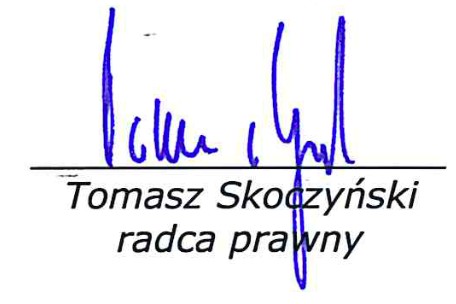 …....................................	………………1…3:4…3:50…CES…T...............................................Sporządził	Biuro Prawne	Dysponent środków finansowych